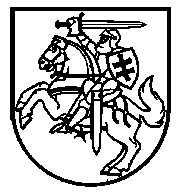 Lietuvos Respublikos VyriausybėnutarimasDĖL LIETUVOS RESPUBLIKOS VYRIAUSYBĖS 2003 M. LAPKRIČIO 12 D. NUTARIMO NR. 1407 „DĖL JURIDINIŲ ASMENŲ REGISTRO NUOSTATŲ PATVIRTINIMO“ PAKEITIMO 2017 m. spalio 11 d. Nr. 837VilniusLietuvos Respublikos Vyriausybė nutaria:Pakeisti Lietuvos Respublikos Vyriausybės 2003 m. lapkričio 12 d. nutarimą Nr. 1407 „Dėl Juridinių asmenų registro nuostatų patvirtinimo“:1.	Pakeisti preambulę ir ją išdėstyti taip: „Vadovaudamasi Lietuvos Respublikos civilinio kodekso 2.62 straipsniu, Lietuvos Respublikos Juridinių asmenų registro įstatymo 3 straipsniu, siekdama užtikrinti 1985 m. liepos 25 d. Tarybos reglamento (EEB) Nr. 2137/85 dėl Europos ekonominių interesų grupių (EEIG) (OL 2004 m. specialusis leidimas, 17 skyrius, 1 tomas, p. 83), 2001 m. spalio 8 d. Tarybos reglamento (EB) Nr. 2157/2001 dėl Europos bendrovės (SE) statuto (OL 2004 m. specialusis leidimas, 6 skyrius, 4 tomas, p. 251), 2003 m. liepos 22 d. Tarybos reglamento (EB) Nr. 1435/2003 dėl Europos kooperatinės bendrovės (SCE) statuto (OL 2004 m. specialusis leidimas, 17 skyrius, 1 tomas, p. 280), 2006 m. liepos 5 d. Europos Parlamento ir Tarybos reglamento (EB) Nr. 1082/2006 dėl Europos teritorinio bendradarbiavimo grupės (ETBG) (OL 2006 L 210, p. 19) taikymą ir įgyvendindama 1982 m. gruodžio 17 d. Šeštąją Tarybos direktyvą 82/891/EEB, pagrįstą Sutarties 54 straipsnio 3 dalies g punktu, dėl akcinių bendrovių skaidymo (OL 2004 m. specialusis leidimas, 17 skyrius, 1 tomas, p. 50), 1989 m. gruodžio 21 d. Vienuoliktąją Tarybos direktyvą 89/666/EEB dėl atskleidimo reikalavimų filialams, įsteigtiems valstybėse narėse tam tikrų tipų bendrovių, kurioms taikomi kitos valstybės įstatymai (OL 2004 m. specialusis leidimas, 17 skyrius, 1 tomas, p. 100), 2005 m. spalio 26 d. Europos Parlamento ir Tarybos direktyvą 2005/56/EB dėl ribotos atsakomybės bendrovių jungimųsi, peržengiančių vienos valstybės ribas (OL 2005 L 310, p. 1), 2009 m. rugsėjo 16 d. Europos Parlamento ir Tarybos direktyvą 2009/101/EB dėl apsaugos priemonių, kurių valstybės narės reikalauja iš Sutarties 48 straipsnio antroje pastraipoje apibrėžtų bendrovių siekiant apsaugoti narių ir trečiųjų asmenų interesus, koordinavimo, siekiant suvienodinti tokias apsaugos priemones (OL 2009 L 258, p. 11), 2009 m. rugsėjo 16 d. Europos Parlamento ir Tarybos direktyvą 2009/102/EB bendrovių teisės srityje dėl vienanarių privačių ribotos atsakomybės bendrovių (OL 2009 L 258, p. 20), 2009 m. rugsėjo 16 d. Europos Parlamento ir Tarybos direktyvą 2009/109/EB, iš dalies keičiančią Tarybos direktyvų 77/91/EEB, 78/855/EEB ir 82/891/EEB bei Direktyvos 2005/56/EB nuostatas dėl ataskaitų bei dokumentų rengimo ir teikimo reikalavimų jungiant ir skaidant bendroves (OL 2009 L 259, p. 14), 2011 m. balandžio 5 d. Europos Parlamento ir Tarybos direktyvą 2011/35/ES dėl akcinių bendrovių jungimo (OL 2011 L 110, p. 1), 2012 m. birželio 13 d. Europos Parlamento ir Tarybos direktyvą 2012/17/ES, kuria iš dalies keičiamos Tarybos direktyvos 89/666/EEB ir Europos Parlamento ir Tarybos direktyvų 2005/56/EB ir 2009/101/EB nuostatos dėl centrinių, komercinių ir bendrovių registrų sąveikos (OL 2012 L 156, p. 1), 2012 m. spalio 25 d. Europos Parlamento ir Tarybos direktyvą 2012/30/ES dėl apsaugos priemonių, kurių valstybės narės, siekdamos tokias priemones suvienodinti, reikalauja iš Sutarties dėl Europos Sąjungos veikimo 54 straipsnio antroje pastraipoje apibrėžtų bendrovių, jų narių ir kitų interesų apsaugai, akcines bendroves steigiant, palaikant ir keičiant jų kapitalą, koordinavimo (OL 2012 L 315, p. 74), 2013 m. birželio 26 d. Europos Parlamento ir Tarybos direktyvą 2013/34/ES dėl tam tikrų rūšių įmonių metinių finansinių ataskaitų, konsoliduotųjų finansinių ataskaitų ir susijusių pranešimų, kuria iš dalies keičiama Europos Parlamento ir Tarybos direktyva 2006/43/EB ir panaikinamos Tarybos direktyvos 78/660/EEB ir 83/349/EEB (OL 2013 L 182, p. 19), 2015 m. birželio 8 d. Europos Komisijos įgyvendinimo reglamento (ES) 2015/884, kuriuo nustatomos techninės specifikacijos ir procedūros, reikalingos pagal Europos Parlamento ir Tarybos direktyvą 2009/101/EB sukurtai registrų sąveikos sistemai, nuostatas dėl pranešimų apie tarpvalstybinio susijungimo rūšį (OL 2015 L 144, p. 5), Lietuvos Respublikos Vyriausybė nutaria:“.2. Pripažinti netekusiu galios 2.1 papunktį.3. Pakeisti 6 punktą ir jį išdėstyti taip:„6. Įgalioti biudžetinių įstaigų, kurių steigimo dokumentus ar jų pakeitimus priima Lietuvos Respublikos Vyriausybė, vadovus pasirašyti šių biudžetinių įstaigų steigimo dokumentus (pakeistus steigimo dokumentus) pagal Juridinių asmenų registro nuostatų 67 punkto reikalavimus.“4. Pakeisti nurodytu nutarimu patvirtintus Juridinių asmenų registro nuostatus:4.1. Pakeisti 18.5 papunktį ir jį išdėstyti taip:„18.5. juridinio asmens, duomenų ir Nuostatų 30 punkte nurodytų steigimo dokumentų ir prokūros, prokūros pakeitimų kiekvieno įregistravimo Registre ir išregistravimo datos;“.4.2. Papildyti 23.111 papunkčiu:„23.111. jungimosi peržengiant vienos valstybės ribas rūšis (tarpvalstybinis susijungimas įsigyjant, tarpvalstybinis sujungimas įsteigiant naują bendrovę, tarpvalstybinis susijungimas su visiškai priklausančia bendrove);“.4.3. Papildyti 31.18 papunkčiu:„31.18. apie investicinės kintamojo kapitalo bendrovės valdymo įmonę, kuriai perduotas bendrovės valdymas, – pavadinimas, kodas, teisinė forma, buveinė;“.4.4. Papildyti 31.19 papunkčiu:„31.19. apie kredito uniją – laikinojo administratoriaus paskyrimo ir atšaukimo data;“.4.5. Papildyti 31.20 papunkčiu:„31.20. apie bankus – laikinojo administratoriaus paskyrimo ir atšaukimo data.“4.6. Pakeisti 38.4 papunktį ir jį išdėstyti taip:„38.4. tradicinių religinių bendruomenių ar bendrijų, į Registrą įtraukiant tradicines religines bendruomenes ar bendrijas, jų filialus ar atstovybes, keičiant jų duomenis, išbraukiant juos iš Registro, – Teisingumo ministerija, kuriai Nuostatuose nurodytus duomenis ir dokumentus pateikia pagal konkrečios tradicinės religinės bendruomenės ar bendrijos kanonus, statutus ar kitas normas kompetentinga vadovybė; prašymus pakeisti Registro informaciją tiesiogiai Registro tvarkytojui gali teikti asmenys, turintys teisę tradicinės religinės bendruomenės ar bendrijos vardu sudaryti sandorius;“.4.7. Papildyti 38.61 papunkčiu: „38.61. Europos Sąjungos valstybių ir Europos ekonominei erdvei priklausančių valstybių narių centrinių, komercinių ir bendrovių registrų sąveikos sistema (toliau – Registrų sąveikos sistema);“.4.8. Pakeisti 50 punktą ir jį išdėstyti taip:„50. Notarui pateikiami Nuostatų 45.1 papunktyje ir 48 punkte nurodytų juridinių asmenų steigimo dokumentai, 45.2 ir 45.3 papunkčiuose nurodytų filialų ir atstovybių nuostatai, kai jie keičiami, išskyrus tuos atvejus, kai keičiama tik atstovybės nuostatuose nurodyta buveinė. Notarui turi būti pateiktas visas pakeistas steigimo dokumento tekstas, taip pat pakeitimus patvirtinantys dokumentai.“4.9. Pakeisti 62 punktą ir jį išdėstyti taip:„62. Notarui, Teisingumo ministerijai ar Registro tvarkytojui pateikiami dokumentai (išskyrus gautus per Registrų sąveikos sistemą) turi būti surašyti valstybine kalba, laikantis bendrinės lietuvių kalbos normų. Dokumentai turi būti tvarkingi, atitikti dokumentų rengimą ir įforminimą reglamentuojančių teisės aktų reikalavimus.“4.10. Pakeisti 63 punktą ir jį išdėstyti taip:„63. Jeigu dokumentai surašyti ne valstybine kalba, turi būti pridėti jų vertimai, pasirašyti vertėjo. Šis reikalavimas netaikomas, kai dokumentai gauti per Registrų sąveikos sistemą.“ 4.11. Pakeisti 66 punktą ir jį išdėstyti taip:„66. Jeigu viešasis juridinis asmuo steigiamas priimant valstybės ar savivaldybės institucijos teisės aktą (steigimo aktą) ar juo patvirtinami steigimo dokumentai, ar teisės aktu skiriami juridinio asmens valdymo organų nariai, Registro tvarkytojui pateikiami Nuostatų 23.1 papunktyje nurodyti duomenys arba teisės akto kopija, patvirtinta jį priėmusios institucijos, jeigu teisės aktas nepaskelbtas.“4.12. Pakeisti 67 punktą ir jį išdėstyti taip:„67. Jeigu steigimo dokumentas tvirtinamas priimant valstybės ar savivaldybės institucijos teisės aktą, Registro tvarkytojui pateikiamas steigimo dokumentas turi būti pasirašytas atitinkamos teisinės formos juridinius asmenis reglamentuojančiame įstatyme nustatyto asmens, nurodžius jo vardą, pavardę ir pareigas. Jeigu teisės aktu patvirtinti steigimo dokumento pakeitimai, šis asmuo pasirašo visą pakeistą steigimo dokumento tekstą, kuris pateikiamas Registro tvarkytojui.“4.13. Pakeisti 69 punktą ir jį išdėstyti taip:„69. Dokumentų ir duomenų teikėjai Registro tvarkytojui gali pateikti juridinio asmens dalyvių susirinkimo ar kito organo posėdžio (susirinkimo) protokolo išrašą. Išraše nurodoma visa informacija, esanti protokole, išskyrus organo sprendimus, kurie neturi būti teikiami Registro tvarkytojui. Išrašas pateikiamas Registro tvarkytojui kartu su visais protokolo priedais, kuriuos būtina pridėti prie protokolo pagal Civilinį kodeksą ir įstatymus. Išraše nurodomos protokolą pasirašiusių asmenų parašų rekvizitų dalys (be parašų). Išrašą teisės aktų nustatyta tvarka tvirtina protokolą pasirašę asmenys arba juridinio asmens valdymo organo nariai, turintys teisę veikti juridinio asmens vardu.“4.14. Pakeisti 75.3 papunktį ir jį išdėstyti taip:„75.3. steigimo dokumentas;“.4.15. Pakeisti 78.2 papunktį ir jį išdėstyti taip:„78.2. jungimo sąlygos, jeigu Europos bendrovė steigiama jungimo būdu; steigimo sąlygos, jeigu Europos bendrovė steigiama valdymo (holdingo) būdu; steigimo sutartis, jeigu steigiama patronuojamoji Europos bendrovė; įstatai, jeigu perkeliama Europos bendrovės buveinė;“.4.16. Pakeisti 79.2 papunktį ir jį išdėstyti taip:„79.2. steigimo sutartis ir įstatai; jungimo sąlygos, jeigu Europos kooperatinė bendrovė steigiama jungimo būdu; įstatai, jeigu perkeliama Europos kooperatinės bendrovės buveinė;“.4.17. Pakeisti 82.3 papunktį ir jį išdėstyti taip:„82.3. steigimo dokumentas;“.4.18. Pakeisti 84.2 papunktį ir jį išdėstyti taip:„84.2. įstatai;“.4.19. Pakeisti 86.2 papunktį ir jį išdėstyti taip:„86.2. įstatai;“.4.20. Pakeisti 88.3 papunktį ir jį išdėstyti taip: „88.3. įstatai;“.4.21. Pakeisti 89.2 papunktį ir jį išdėstyti taip:„89.2. įstatai ar juos atitinkantis dokumentas;“.4.22. Pakeisti 91.3 papunktį ir jį išdėstyti taip:„91.3. įstatus (statutą).“4.23. Pakeisti 94.2 papunktį ir jį išdėstyti taip:„94.2. steigėjo steigimo dokumentas, steigimo sutartis ir įstatai, jeigu tai atskiri dokumentai;“.4.24. Pakeisti 110 punktą ir jį išdėstyti taip:„110. Registro tvarkytojas, gavęs Nuostatų 108 punkte nurodytus dokumentus ir per šešias darbo valandas nuo Registro tvarkytojo kreipimosi negavęs Valstybinės lietuvių kalbos komisijos informacijos, kad prašomas laikinai įrašyti į Registrą juridinio asmens pavadinimas neatitinka lietuvių bendrinės kalbos normų, taip pat gavęs prašymą įregistruoti juridinį asmenį, filialą ar atstovybę ar pakeistus steigimo dokumentus dėl juridinio asmens, filialo ar atstovybės pavadinimo ar teisinės formos pasikeitimo, kai pavadinimas anksčiau nebuvo laikinai įrašytas į Registrą, nustato, ar pavadinimas nėra tapatus kitiems juridinių asmenų, filialų ar atstovybių pavadinimams, taip pat laikinai įrašytiems į Registrą pavadinimams ir prekių ženklams, įregistruotiems Prekių ženklų registre. Nustatant tapatumą, nevertinami teisinę formą nusakantys žodžiai ar jų santrumpa.“4.25. Papildyti 116.3 papunkčiu: „116.3. juridiniam asmeniui įregistruojamas teisinis statusas „inicijuojamas likvidavimas“, „likviduojamas“, „bankrutuojantis“, „bankrutavęs“, taip pat išregistravus pertvarkyto juridinio asmens teisinį statusą „pertvarkomas“ iš Registro.“4.26. Pakeisti 118.4 papunktį ir jį išdėstyti taip:„118.4. institucijų išduotus dokumentus, patvirtinančius, kad nėra Lietuvos Respublikos labdaros ir paramos įstatymo 13 straipsnio 7 dalyje nurodytų aplinkybių.“4.27. Pakeisti 127.1 papunktį ir jį išdėstyti taip:„127.1. akcinės bendrovės, uždarosios akcinės bendrovės, tikrosios ūkinės bendrijos ir komanditinės ūkinės bendrijos, kurios visi tikrieji nariai yra akcinės bendrovės ar uždarosios akcinės bendrovės, Europos bendrovės, labdaros ir paramos fondo arba užsienio bendrovės metinis pranešimas (konsoliduotas metinis pranešimas), jeigu pagal įstatymus jis turi būti rengiamas;“.4.28. Pakeisti 128 punktą ir jį išdėstyti taip:„128. Registro tvarkytojas, gavęs Nuostatuose nurodytus dokumentus ir patvirtinimą, kad atlyginimas už registravimą sumokėtas, ne vėliau kaip per tris darbo dienas, o tais atvejais, kai steigiamų Nuostatų 46 ir 47 punktuose nurodytų teisinių formų juridinių asmenų dokumentai elektroniniu būdu pateikiami tiesiogiai Registro tvarkytojui, – ne vėliau kaip per vieną darbo dieną, išskyrus atvejus, kai Nuostatuose nustatyti kitokie įregistravimo terminai, patikrina, ar nėra kliūčių įregistruoti ar įtraukti į Registrą Registro objektą, steigimo dokumentus ir įregistruoti ar įrašyti Registro duomenis. Jeigu kliūčių nėra, Registro tvarkytojas priima Nuostatų 129.1 papunktyje nurodytą sprendimą, įregistruoja ar įtraukia į Registrą Registro objektą, steigimo dokumentus ir įregistruoja ar įrašo Registro duomenis, kitu atveju – informuoja apie tai dokumentų ir duomenų teikėją, nustatydamas terminą, per kurį trūkumai turi būti pašalinti. Jeigu per nustatytą terminą trūkumai nepašalinami ar nepateikiami pataisyti dokumentai, Registro tvarkytojas priima Nuostatų 129.2 papunktyje nurodytą sprendimą.“4.29. Pakeisti 130 punktą ir jį išdėstyti taip:„130. Nuostatų 129.2 papunktyje nurodytą sprendimą Registro tvarkytojas gali priimti Civilinio kodekso 2.68 straipsnio 1 dalyje nustatytais atvejais. Šis sprendimas turi būti motyvuotas ir ne vėliau kaip kitą darbo dieną nuo sprendimo priėmimo dokumentų ir duomenų teikėjui įteiktas asmeniškai arba išsiųstas paštu. Kartu su šiuo sprendimu dokumentai grąžinami dokumentų ir duomenų teikėjui.“4.30. Pakeisti 139.3 papunktį ir jį išdėstyti taip:„139.3. visą pakeistą steigimo dokumento tekstą;“.4.31. Pakeisti 139.4 papunktį ir jį išdėstyti taip:„139.4. pakeistą Europos teritorinio bendradarbiavimo grupės susitarimą ir visą pakeistą įstatų tekstą;“.4.32. Pakeisti 139.6 papunktį ir jį išdėstyti taip:„139.6. visą pakeistą filialo ar atstovybės nuostatų tekstą;“.4.33. Pakeisti 148.4 papunktį ir jį išdėstyti taip:„148.4. visą pakeistą atstovybės nuostatų tekstą.“4.34. Papildyti 1581 punktu:„1581. Registro tvarkytojas, per Registrų sąveikos sistemą gavęs informaciją apie reorganizavimo procedūrų kitoje Europos Sąjungos valstybėje narėje ar Europos ekonominei erdvei priklausančioje valstybėje įsteigtai ribotos atsakomybės bendrovei pradėjimą ar jų pabaigą, nedelsdamas, bet ne vėliau kaip kitą darbo dieną nuo šios informacijos gavimo dienos, apie tai informuoja Registre įregistruotą tos bendrovės filialą ir ne vėliau kaip per tris darbo dienas įregistruoja bendrovės filialo steigėjo teisinio statuso pakeitimus.“4.35. Pakeisti 159.2 papunktį ir jį išdėstyti taip:„159.2. visą pakeistą steigimo dokumento tekstą;“.4.36. Pakeisti 160.2 papunktį ir jį išdėstyti taip:„160.2. naujo juridinio asmens steigimo dokumentus ar visą pakeistą steigimo dokumento tekstą;“.4.37. Papildyti 1621 punktu:„1621. Jei po jungimosi veiksiančiai ribotos atsakomybės bendrovei bus taikoma Lietuvos Respublikos teisė, Registro tvarkytojas perduoda informaciją apie jungimosi užbaigimą Registrų sąveikos sistemai.“4.38. Pakeisti 164.2 papunktį ir jį išdėstyti taip:„164.2. naujo juridinio asmens steigimo dokumentus.“4.39. Pakeisti 168.2 papunktį ir jį išdėstyti taip:„168.2. visą pakeistą steigimo dokumento tekstą.“4.40. Papildyti 1681 punktu:„1681. Registro tvarkytojas, per Registrų sąveikos sistemą gavęs informaciją apie pertvarkymo procedūrų kitoje Europos Sąjungos valstybėje narėje ar Europos ekonominei erdvei priklausančioje valstybėje įsteigtai ribotos atsakomybės bendrovei pradėjimą ar jų pabaigą, nedelsdamas, bet ne vėliau kaip kitą darbo dieną nuo šios informacijos gavimo dienos, apie tai informuoja Registre įregistruotą tos bendrovės filialą ir ne vėliau kaip per tris darbo dienas įregistruoja bendrovės filialo steigėjo teisinio statuso pakeitimus.“4.41. Papildyti 1751 punktu:„1751. Registro tvarkytojas, per Registrų sąveikos sistemą gavęs informaciją apie buveinės perkėlimo į kitą Europos Sąjungos valstybę narę ar Europos ekonominei erdvei priklausančią valstybę procedūrų kitoje Europos Sąjungos valstybėje narėje ar Europos ekonominei erdvei priklausančioje valstybėje įsteigtai ribotos atsakomybės bendrovei pradėjimą ar jų pabaigą, nedelsdamas, bet ne vėliau kaip kitą darbo dieną nuo šios informacijos gavimo dienos, apie tai informuoja Registre įregistruotą tos bendrovės filialą ir ne vėliau kaip per tris darbo dienas įregistruoja bendrovės filialo steigėjo teisinio statuso pakeitimus.“4.42. Papildyti 1771 punktu:„1771. Registro tvarkytojas, per Registrų sąveikos sistemą gavęs informaciją apie nemokumo procedūrų (restruktūrizavimo ar kitų analogiškų nemokiai bendrovei taikomų procedūrų) kitoje Europos Sąjungos valstybėje narėje ar Europos ekonominei erdvei priklausančioje valstybėje įsteigtai ribotos atsakomybės bendrovei pradėjimą ar jų pabaigą, nedelsdamas, bet ne vėliau kaip kitą darbo dieną nuo šios informacijos gavimo dienos, apie tai informuoja Registre įregistruotą tos bendrovės filialą ir ne vėliau kaip per tris darbo dienas įregistruoja bendrovės filialo steigėjo teisinio statuso pakeitimus.“4.43. Papildyti 1831 punktu:„1831. Registro tvarkytojas, per Registrų sąveikos sistemą gavęs informaciją apie nemokumo procedūrų (bankroto ar kitų analogiškų nemokiai bendrovei taikomų procedūrų) kitoje Europos Sąjungos valstybėje narėje ar Europos ekonominei erdvei priklausančioje valstybėje įsteigtai ribotos atsakomybės bendrovei pradėjimą ar jų pabaigą, ar pripažinimą pasibaigusia dėl bankroto, nedelsdamas, bet ne vėliau kaip kitą darbo dieną nuo šios informacijos gavimo dienos, apie tai informuoja Registre įregistruotą tos bendrovės filialą ir ne vėliau kaip per tris darbo dienas įregistruoja bendrovės filialo steigėjo teisinio statuso pakeitimus.“4.44. Papildyti 1861 punktu:„1861. Registro tvarkytojas, per Registrų sąveikos sistemą gavęs informaciją apie likvidavimo procedūrų kitoje Europos Sąjungos valstybėje narėje ar Europos ekonominei erdvei priklausančioje valstybėje įsteigtai ribotos atsakomybės bendrovei pradėjimą ar jų pabaigą, nedelsdamas, bet ne vėliau kaip kitą darbo dieną nuo šios informacijos gavimo dienos, apie tai informuoja Registre įregistruotą tos bendrovės filialą ir ne vėliau kaip per tris darbo dienas įregistruoja bendrovės filialo steigėjo teisinio statuso pakeitimus.“4.45. Pakeisti 195 punktą ir jį išdėstyti taip:„195. Kai juridiniam asmeniui įregistruotas juridinio asmens teisinis statusas „inicijuojamas likvidavimas“, „likviduojamas“, „bankrutuojantis“ arba „bankrutavęs“, patalpų, kuriose įregistruota šio juridinio asmens ar jo filialo ar atstovybės buveinė, savininkas turi teisę kreiptis į Registro tvarkytoją su prašymu išregistruoti iš Registro juridinio asmens, jo filialo ar atstovybės buveinę.“4.46. Pakeisti dvidešimt aštuntąjį skirsnį ir jį išdėstyti taip:„DVIDEŠIMT AŠTUNTASIS SKIRSNISREORGANIZUOTO, PO JUNGIMOSI PASIBAIGUSIO JURIDINIO ASMENS, AKCINĖS BENDROVĖS, JUNGIMO BŪDU STEIGIANČIOS EUROPOS BENDROVĘ, AR KOOPERATINĖS BENDROVĖS (KOOPERATYVO), JUNGIMO BŪDU STEIGIANČIOS EUROPOS KOOPERATINĘ BENDROVĘ, IŠREGISTRAVIMAS212. Po reorganizavimo pasibaigsiančio juridinio asmens dokumentų ir duomenų teikėjas Registro tvarkytojui pateikia prašymą išregistruoti juridinį asmenį. Registro tvarkytojas, gavęs prašymą, ne vėliau kaip per penkias darbo dienas išregistruoja reorganizuotą juridinį asmenį.213. Po vienos valstybės ribas peržengiančio jungimosi pasibaigsiančio juridinio asmens dokumentų ir duomenų teikėjas Registro tvarkytojui pateikia prašymą išregistruoti po jungimosi pasibaigusį juridinį asmenį. Registro tvarkytojas, gavęs prašymą ir Europos Sąjungos valstybės narės ar kitos Europos ekonominės erdvės valstybės registro tvarkytojo pranešimą apie juridinio asmens jungimosi užbaigimą, ne vėliau kaip per tris darbo dienas išregistruoja po jungimosi pasibaigusį juridinį asmenį.2131. Registro tvarkytojas, per Registrų sąveikos sistemą gavęs pranešimą apie akcinės bendrovės, uždarosios akcinės bendrovės ar Europos bendrovės jungimosi užbaigimą, ne vėliau kaip per penkias darbo dienas išregistruoja po jungimosi pasibaigusią akcinę bendrovę, uždarąją akcinę bendrovę ar Europos bendrovę.214. Po Europos bendrovės ar Europos kooperatinės bendrovės steigimo jungimosi būdu pasibaigsiančios akcinės bendrovės ar kooperatinės bendrovės (kooperatyvo) dokumentų ir duomenų teikėjas Registro tvarkytojui pateikia:214.1. prašymą išregistruoti juridinį asmenį;214.2. teisės aktų nustatyta tvarka patvirtintą Europos bendrovės ar Europos kooperatinės bendrovės įregistravimo Europos Sąjungos valstybės narės ar kitos Europos ekonominės erdvės valstybės registre pažymėjimo nuorašą ar registro išrašą, kuriuose nurodyta apie Europos bendrovės ir naujos jos buveinės įregistravimą ar Europos kooperatinės bendrovės ir naujos jos buveinės įregistravimą.2141. Registro tvarkytojas, gavęs Nuostatų 214 punkte nurodytus dokumentus, ne vėliau kaip per penkias darbo dienas išregistruoja po Europos bendrovės ar Europos kooperatinės bendrovės steigimo jungimosi būdu pasibaigusią akcinę bendrovę ar kooperatinę bendrovę (kooperatyvą).“4.47. Papildyti 2161 punktu:„2161. Jeigu Europos Sąjungos valstybėje narėje ar Europos ekonominei erdvei priklausančioje valstybėje įsteigta ribotos atsakomybės bendrovė, įsteigusi filialą Lietuvos Respublikoje, pripažįstama pasibaigusia dėl bankroto, dokumentų ir duomenų teikėjas ne vėliau kaip per 30 dienų nuo sprendimo priėmimo Registro tvarkytojui pateikia prašymą išregistruoti tokios bendrovės filialą bei bankų ir kitų kredito įstaigų, aptarnavusių filialą, sąrašą (pavadinimas, kodas, teisinė forma, buveinė).“4.48. Pakeisti 217 punktą ir jį išdėstyti taip:„217. Registro tvarkytojas, gavęs Nuostatų 215, 216 ar 2161 punkte nurodytus dokumentus, ne vėliau kaip per penkias darbo dienas išregistruoja juridinį asmenį ar užsienio juridinio asmens arba kitos organizacijos filialą ar atstovybę ir atlieka kitus veiksmus, nurodytus Lietuvos Respublikos įmonių bankroto įstatyme.“Ministras Pirmininkas		Saulius SkvernelisTeisingumo ministrė		Milda Vainiutė